新高考改革3+1+2考场排布系统简介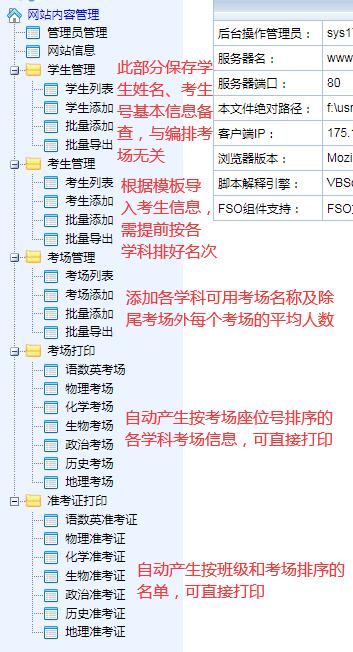 一、考生信息批量添加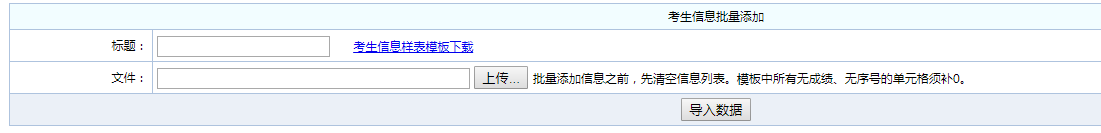 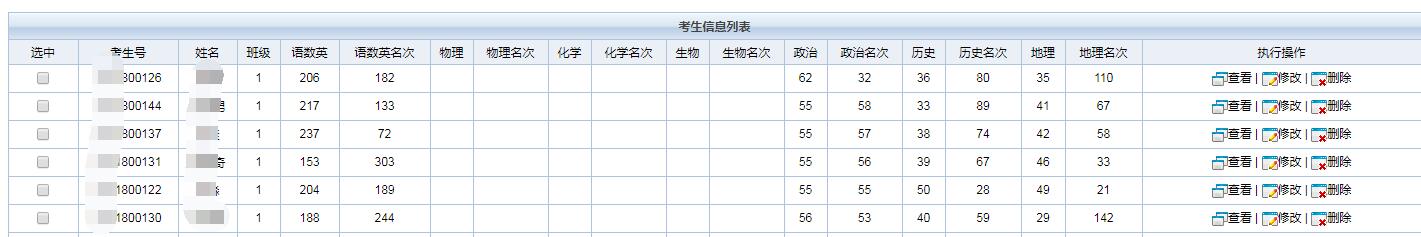 二、考场信息批量添加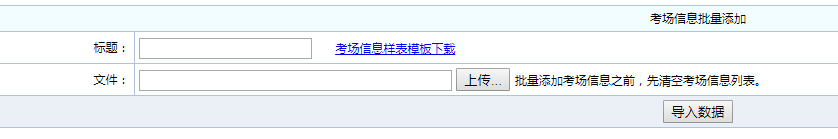 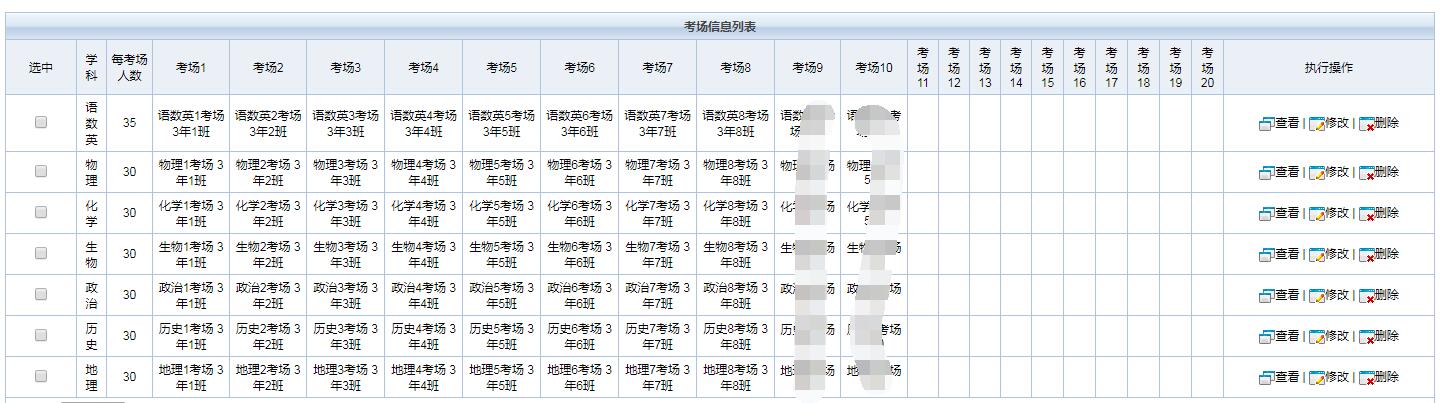 三、考场信息预览和打印（按考场、座位号排序）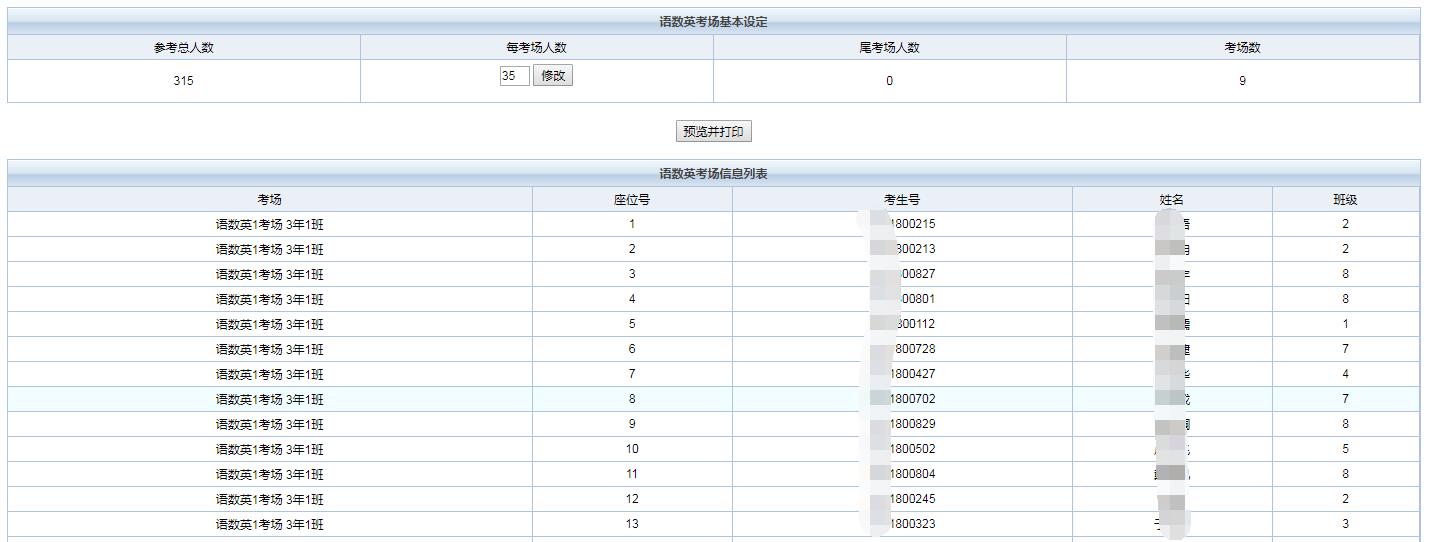 四、准考证信息预览和打印（按班级、考场排序）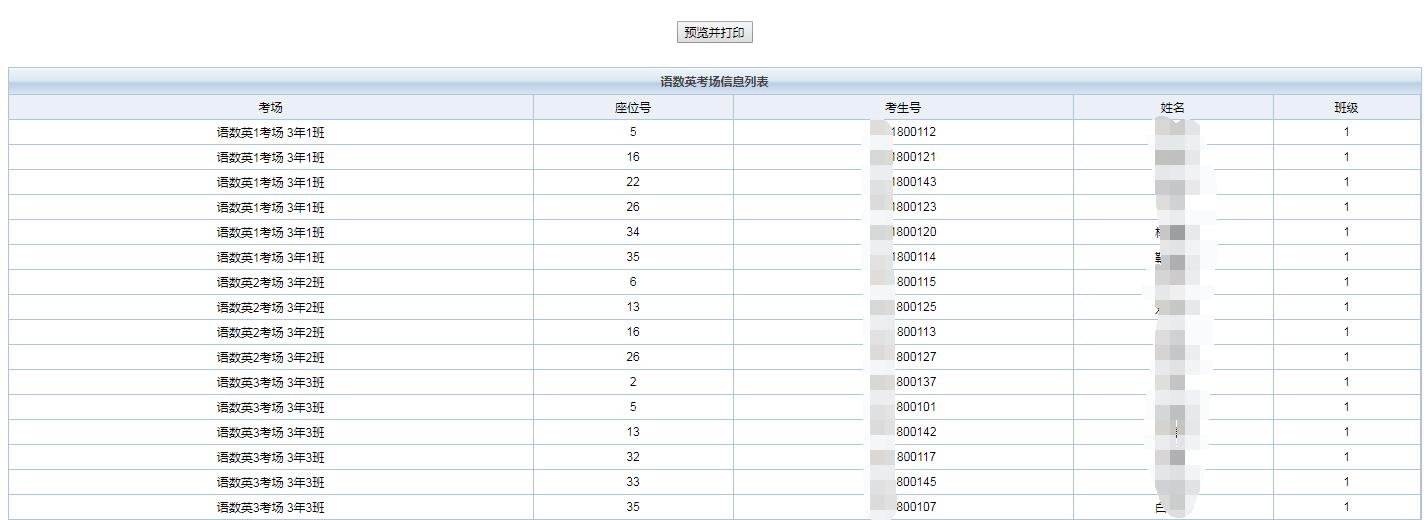 